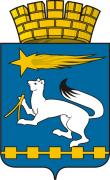 АДМИНИСТРАЦИЯ ГОРОДСКОГО ОКРУГА НИЖНЯЯ САЛДАП О С Т А Н О В Л Е Н И Е18.11.2013                                                        		                          №  1137Нижняя СалдаОб утверждении Положения об организации транспортного обслуживания населения автомобильным пассажирским транспортомна территории городского округа Нижняя Салда В соответствии с Федеральным законом от 6 октября 2003 года № 131-ФЗ «Об общих принципах организации местного самоуправления в Российской Федерации», Федеральным законом от 10 декабря 1995 г. № 196-ФЗ «О безопасности дорожного движения», Федеральным законом от 9 февраля 2007 г. № 16-ФЗ «О транспортной безопасности», Федеральным законом от 8 ноября 2007 г. № 259-ФЗ «Устав автомобильного транспорта и городского наземного электрического транспорта», постановлением Правительства Российской Федерации от 14.02.2009 г. № 112 «Об утверждении Правил перевозки пассажиров и багажа автомобильным транспортом и городским наземным электрическим транспортом», Законом Свердловской области от 27.12.2010 г. № 127-ОЗ «Об организации транспортного обслуживания населения на территории Свердловской области», Уставом городского округа Нижняя Салда, в целях удовлетворения потребности населения в пассажирских перевозках, упорядочения деятельности в сфере организации и осуществления перевозок пассажиров на территории городского округа Нижняя Салда и обеспечения безопасности перевозок пассажиров, администрация городского округа Нижняя Салда,ПОСТАНОВЛЯЕТ:1.Утвердить Положение об организации транспортного обслуживания населения автомобильным пассажирским транспортом на территории городского округа Нижняя Салда (прилагается).917-П2. Признать утратившим силу постановление администрации городского округа Нижняя Салда от 02.12.2009  № 1053 «Об утверждении Положения об организации транспортного обслуживания населения на территории городского округа Нижняя Салда».3. Настоящее постановление опубликовать в газете «Городской вестник – Нижняя Салда» и разместить на официальном сайте городского округа Нижняя Салда.4. Контроль над исполнением настоящего постановления возложить на заместителя главы администрации городского округа Нижняя Салда Масленникову Е.Б.Глава администрации городского округа 							         С.Н.ГузиковУтвержденопостановлением администрации городского округа Нижняя Салда от «__»___2013 № ___ «Об утверждении Положения об организации транспортного обслуживания населения на территории городского округа Нижняя Салда»Положение
об организации транспортного обслуживания населения автомобильным пассажирским транспортом на территории городского округа Нижняя СалдаI. Общие положения1. Положение об организации транспортного обслуживания населения автомобильным пассажирским транспортом на маршрутах городского сообщения регулярных перевозок в границах городского округа Нижняя Салда (далее - Положение) определяет порядок и условия осуществления транспортного обслуживания населения пассажирским транспортом на маршрутах регулярных перевозок на территории городского округа Нижняя Салда, осуществления контроля за работой пассажирского транспорта и качеством обслуживания населения юридическими лицами и индивидуальными предпринимателями, работающими в системе пассажирского транспорта.2. Настоящее Положение разработано в соответствии с Федеральным законом от 6 октября 2003 № 131-ФЗ «Об общих принципах организации местного самоуправления в Российской Федерации», Федеральным законом от 10 декабря 1995 г. № 196-ФЗ «О безопасности дорожного движения», Федеральным законом от 9 февраля 2007 г. № 16-ФЗ «О транспортной безопасности», Федеральным законом от 8 ноября 2007 г. № 259-ФЗ «Устав автомобильного транспорта и городского наземного электрического транспорта», постановлением Правительства Российской Федерации от 14.02.2009 г. № 112 «Об утверждении Правил перевозки пассажиров и багажа автомобильным транспортом и городским наземным электрическим транспортом», Законом Свердловской области от 27.12.2010 г. № 127-ОЗ «Об организации транспортного обслуживания населения на территории Свердловской области».3. Целями настоящего Положения являются:1) создание условий для удовлетворения потребностей населения в качественных и безопасных регулярных перевозках маршрутным автомобильным пассажирским транспортом;2) определение прав, обязанностей и ответственности перевозчиков, компетенции органов местного самоуправления;3) создание условий для обеспечения безопасности пассажиров при перевозке автомобильным транспортом;4) установление правовых и организационных основ транспортного обслуживания населения на территории городского округа Нижняя Салда;5) обеспечение на территории городского округа Нижняя Салда соблюдения законодательства, нормативно-правовых актов в сфере транспортного обслуживания населения;6) создание условий для добросовестной конкуренции среди юридических лиц и индивидуальных предпринимателей, занимающихся перевозкой пассажиров на маршрутах городского сообщения регулярных перевозок на территории городского округа Нижняя Салда;7) обеспечение контроля за соблюдением требований и условий, предъявляемых к организации перевозки пассажиров по установленным маршрутам;8) повышение инвестиционной привлекательности перевозочной деятельности, создания условий для своевременного обновления подвижного состава в целях максимально возможного развития общественного транспорта как одного из средств решения транспортных проблем городского округа;9) обеспечение координации деятельности органов местного самоуправления, транспортных, дорожных (организаций) и служб.10) отбор Перевозчиков, способных обеспечить безопасные и качественные условия перевозки пассажиров, имеющих необходимые квалификацию, трудовые и материальные, технические ресурсы, транспортные средства в необходимом объеме, соответствующего класса и вместимости для получения права осуществления перевозок пассажиров по маршрутам, входящим в единую маршрутную сеть на территории городского округа Нижняя Салда. 4.1. Основными принципами организации и осуществления пассажирских перевозок транспортом общего пользования являются:1) безопасность;2) качество предоставления услуг;3) доступность;4) гарантированность;5) единая маршрутная сеть;6) равенство доступа перевозчиков на рынок;7) ответственность субъектов, осуществляющих деятельность в данной сфере.4.2. Основными принципами организации и проведения Конкурса являются создание равных стартовых условий для всех Перевозчиков, а также гласность, единство требований и объективность оценки.5. Действие настоящего Положения распространяется на всех юридических лиц независимо от организационно-правовой формы, индивидуальных предпринимателей, которые осуществляют или намерены осуществлять регулярные маршрутные перевозки пассажиров автомобильным транспортом, и подлежит обязательному исполнению на всей территории городского округа Нижняя Салда, а так же устанавливает условия допуска Перевозчиков к участию в Конкурсе, сроки и порядок подачи и рассмотрения заявок, порядок определения победителя Конкурса.6. Понятия, используемые в настоящем Положении, означают следующее:1) Единая маршрутная сеть городского округа Нижняя Салда (ЕМС) - совокупность маршрутов регулярных пассажирских перевозок транспортом общего пользования, разработанных и организованных в соответствии с нормативно-техническими требованиями и результатами транспортных обследований, утверждаемая постановлением администрации городского округа Нижняя Салда;2) маршрут регулярных перевозок - организованный и оборудованный объектами транспортной инфраструктуры путь следования автомобильного транспорта от начального остановочного пункта через промежуточные остановочные пункты до конечного остановочного пункта, по которому перевозка пассажиров и багажа осуществляется по согласованному расписанию;3) паспорт маршрута - документ, удостоверяющий маршрут регулярных перевозок и содержащий сведения об оборудовании маршрута и организации движения транспортных средств;4) регулярные перевозки - перевозки пассажиров и багажа с посадкой и высадкой пассажиров только в установленных остановочных пунктах по маршруту регулярных перевозок;5) перевозчик - юридическое лицо, индивидуальный предприниматель, принявшие на себя по договору перевозки пассажира обязанность перевезти пассажира и доставить багаж в пункт назначения;6) договор - договор на организацию пассажирских перевозок транспортом общего пользования по маршрутам единой маршрутной сети, заключенный Организатором пассажирских перевозок по маршрутам регулярных перевозок с юридическими и физическими лицами, являющимися индивидуальными предпринимателями, предусматривающий обязательство сторон по организации транспортного обслуживания, в том числе осуществления пассажирских перевозок с учетом требований, установленных настоящими Правилами, в целях обеспечения полного удовлетворения потребностей населения в пассажирских перевозках;7) организатор пассажирских перевозок (далее Организатор) - администрация городского округа Нижняя Салда или отраслевой орган администрации, уполномоченный осуществлять организацию транспортного обслуживания населения, осуществляющий отдельные контрольные функции и оперативное регулирование перевозок пассажиров на основании действующего законодательства, настоящего положения, правовых актов органов местного самоуправления городского округа Нижняя Салда;8) объекты транспортной инфраструктуры - сооружения, производственно-технологические комплексы, включая автовокзалы (автостанции), остановочные пункты, места для стоянок, разворотов, объекты систем связи, предназначенные для обслуживания пассажиров, персонала перевозчиков, а также обеспечения работы транспортных средств на маршруте регулярного сообщения;9) транспортное обслуживание - предоставление услуг по перевозке пассажиров и багажа автомобильным транспортом;10) организация транспортного обслуживания - реализация комплекса организационных, финансовых мероприятий и распорядительных действий, направленных на удовлетворение потребностей населения в пассажирских перевозках;11) конкурс - процедура отбора перевозчиков для осуществления перевозок пассажиров по маршрутам, входящим в единую маршрутную сеть на территории городского округа Нижняя Салда.12)  конкурсная комиссия - постоянно действующий коллегиальный орган, осуществляющий проведение Конкурса.13) транспортное средство - автобус, предназначенный для перевозки пассажиров.14) участник конкурса - перевозчик, подавший заявку на участие в Конкурсе.II. Полномочия администрации городского округа Нижняя Салда по вопросам создания условий предоставления транспортных услуг и организации транспортного обслуживания населения7. Полномочиями по созданию условий для предоставления транспортных услуг населению и организации транспортного обслуживания населения на территории городского округа Нижняя Салда наделена администрация городского округа Нижняя Салда (далее - Администрация).8. Администрация городского округа Нижняя Салда:1) разрабатывает и принимает правовые акты в сфере транспортного обслуживания населения;2) обеспечивает наличие необходимой транспортной инфраструктуры и выполнение условий, обеспечивающих безопасность движения (в том числе принимает меры по обустройству и содержанию дорог, остановочных пунктов, других объектов транспортной инфраструктуры, находящейся в собственности городского округа Нижняя Салда);3) разрабатывает и утверждает единую маршрутную сеть, осуществляет мероприятия по ее оптимизации и развитию;4) разрабатывает и утверждает муниципальные программы, направленные на развитие транспортного обслуживания населения, в том числе развитие регулярных пассажирских перевозок транспортом общего пользования городского сообщения;5) согласовывает тарифы на проезд в транспорте общего пользования, вносит предложения об установлении цен и тарифов на транспортные услуги в уполномоченные органы;6) организует проведение транспортных обследований (определяет потребность населения в регулярных перевозках пассажиров и интенсивность пассажиропотока, устанавливает объем транспортных услуг, проводит анализ и прогнозирование состояния транспортного обслуживания населения на территории городского округа) и подготовку предложений по их результатам;7) утверждает паспорта маршрутов регулярных пассажирских перевозок транспортом общего пользования городского сообщения;8) согласовывает расписания движения пассажирского транспорта общего пользования, осуществляющего регулярные пассажирские перевозки городского сообщения;9) организует и проводит открытые конкурсы на право осуществления регулярных пассажирских перевозок транспортом общего пользования городского сообщения, по маршрутам включенным в единую маршрутную сеть, осуществляет полномочия заказчика по организации транспортного обслуживания населения, заключает и контролирует исполнение договоров на организацию пассажирских перевозок транспортом общего пользования по маршрутам единой маршрутной сети;10) открывает и закрывает маршруты пассажирского транспорта, по которым осуществляются регулярные пассажирские перевозки транспортом общего пользования городского сообщения;11) осуществляет полномочия, предусмотренные абзацем вторым подпункта 1 пункта 12 настоящего Положения;12) информирует население о маршрутах городского пассажирского транспорта общего пользования, о выполняемых на них перевозках и перевозчиках;13) создает рабочие группы, комиссии по регулированию и координации деятельности городского пассажирского транспорта общего пользования.III. Обязанности и основные условия, определяющие деятельность перевозчиков9. Перевозчик обязан:1) иметь лицензию, выданную уполномоченным государственным органом на право осуществления пассажирских перевозок, строго соблюдать лицензионные требования и условия;2) выполнять перевозки пассажиров в соответствии с нормативными правовыми актами Российской Федерации и Свердловской области, правовыми актами органов местного самоуправления городского округа Нижняя Салда, условиями заключенных договоров строго по установленным маршрутам пассажирских перевозок. Осуществление перевозок с нарушением установленных маршрутов, в том числе неосуществление установленных маршрутом остановок, выполнение перевозок по неустановленным маршрутам, запрещается;3) заключить договор на организацию пассажирских перевозок транспортом общего пользования по маршрутам единой маршрутной сети с Администрацией в порядке, установленном настоящим положением. Осуществление перевозок пассажиров на территории городского округа без заключенного договора запрещается;4) обеспечивать соблюдение установленного расписания движения транспортных средств и безопасность перевозки пассажиров;5) обеспечивать соответствие количества пассажиров при перевозках вместимости транспортного средства, предусмотренной технической характеристикой или правилами осуществления конкретных видов перевозок;6) при перевозках пассажиров по маршрутам регулярных перевозок по регулируемым тарифам предоставлять всем одинаковые условия обслуживания и оплаты с учетом льгот и преимуществ, предусмотренных законодательством и правовыми актами органов местного самоуправления городского округа Нижняя Салда;7) обеспечивать беспрепятственный допуск представителей уполномоченных и контролирующих органов при предъявлении соответствующего распоряжения (приказа) к транспортным средствам и объектам, используемым при транспортном обслуживании населения;8) выполнять требования и предписания уполномоченных и контролирующих органов;9) соблюдать требования природоохранного законодательства;10) обеспечивать организацию и проведение предрейсовых медицинских осмотров водителей автотранспортных средств в соответствии с действующим законодательством (на момент принятия настоящего положения – «Инструкцией о проведении предрейсовых медицинских осмотров водителей автотранспортных средств» (Приложение 9 к приказу Минздрава СССР от 29.09.1989 г. № 555) и Методическими рекомендациями «Об организации проведения предрейсовых медицинских осмотров водителей автотранспортных средств», утвержденными Минздравом России);11) обеспечивать учет и анализ данных медосмотров водителей с целью выявления водителей, склонных к злоупотреблению алкогольными напитками, употребляющих наркотические средства, страдающих хроническими заболеваниями;12) обеспечить организацию и проведение вводного, предрейсового, периодического, сезонного, специального инструктажей с водительским составом;13) обеспечить технически исправное состояние транспортных средств непосредственно при выполнении транспортного обслуживания, ежедневный контроль технического состояния транспортных средств перед выездом на линию и по возвращении к месту стоянки, их своевременное сервисное обслуживание;14) выполнять пассажирские перевозки в соответствии с требованиями Федерального закона от 10 декабря 1995 года № 196-ФЗ «О безопасности дорожного движения», настоящими Правилами;15) произвести страхование транспортных средств, а также жизни и здоровья пассажиров;16) обеспечивать соблюдение прав пассажиров, культуры их обслуживания;17) обеспечивать соблюдение водителями правил парковки транспортного средства (строго в установленных местах);18) использовать средства связи для контроля за работой автобусов на маршрутах, совместимые с соответствующим оборудованием Организатора;19) обеспечивать регулярную переподготовку водителей и их стажировку;20) закрепить обязанности и возложить ответственность за обеспечение требований безопасности движения за конкретными должностными лицами и работниками организации;21) обеспечивать ежегодное планирование мероприятий, направленных на устранение причин и условий дорожно-транспортных происшествий, в которых участвовали водители транспортных организаций;22) обеспечивать соблюдение режима труда и отдыха водителей, составлять графики работы водительского состава, расписания и графики движения транспортных средств, вести документацию по учету рабочего времени и времени отдыха водителей;23) обеспечивать в соответствии с Правилами благоустройства территории городского округа Нижняя Салда, утвержденными решением Думы городского округа Нижняя Салда от 27.09.2012 г. № 10/13, организации уборки, обеспечения чистоты и порядка на территории городского округа Нижняя Салда и Договором.24) представлять в Администрацию отчетные и другие материалы, связанные с организацией транспортного обслуживания населения.10. Перевозчик вправе привлечь к обслуживанию маршрута подвижной состав, не принадлежащий Перевозчику, только в том случае, если этот подвижной состав будет работать на маршруте в рамках лицензии (разрешения) Перевозчика (группы Перевозчиков).11. Схема маршрута с указанием опасных участков согласовывается с Государственной Инспекцией Безопасности дорожного движения межмуниципального отдела МВД России «Верхнесалдинский».12. Перевозчик не вправе:1) отменить регулярные пассажирские перевозки по маршруту городского сообщения или изменить расписание движения. В случаях, когда выполнение регулярных пассажирских перевозок невозможно при возникновении обстоятельств, не зависящих от Перевозчика в связи с неблагоприятными дорожными, погодно-климатическими или иными условиями, угрожающими безопасности движения или перевозки пассажиров, Перевозчик обязан незамедлительно уведомить Администрацию о невозможности выполнения перевозок и ее причинах.Администрация на основании уведомления, указанного в абзаце первом настоящего пункта, принимает решение о временном прекращении перевозки по маршруту либо согласовывает Перевозчику временные условия осуществления перевозки (уменьшение суммарного количества рейсов, выполняемых по маршруту, и изменение установленных интервалов движения).После устранения причин, повлекших временные изменения в организации перевозки, указанные в абзаце втором настоящего пункта, Администрация незамедлительно уведомляет Перевозчика о дате и времени возобновления пассажирских перевозок в полном объеме;2) выполнять пассажирские перевозки при отсутствии разрешения на право работы по маршруту или аннулированном разрешении на право работы по маршруту;3) без внесения изменений в договор уменьшать или увеличивать утвержденное Администрацией количество подвижного состава на маршруте и менять его тип;4) изменять установленный Администрацией режим начала и окончания работы на маршруте;5) самовольно изменять маршрут движения;6) передача Перевозчиком документации, разрешающей пассажирские перевозки по выделенному ему маршруту, другим юридическим лицам и (или) индивидуальным предпринимателям, а также производство остановок в местах, не предусмотренных графиком движения, не допускается без согласования с Администрацией;7) неисполнение вышеуказанных требований является достаточным основанием для расторжения Договора на осуществление перевозок пассажиров.VI. Организация маршрутов регулярных перевозок13. Единая маршрутная сеть городского пассажирского транспорта представляет собой свод всех установленных маршрутов движения пассажирского транспорта с установленной емкостью маршрутов (рассчитанных на основании утвержденных методик необходимой потребности в транспортных средствах, достаточных для комфортного обеспечения процесса перевозки пассажиров).Единая маршрутная сеть городского пассажирского транспорта разрабатывается для обеспечения транспортного пассажирского сообщения городского округа Нижняя Салда, утверждается постановлением администрации городского округа Нижняя Салда сроком не менее чем на три года. Соответствующее постановление подлежит обязательному опубликованию в газете «Городской вестник – Нижняя Салда» и размещению на официальном сайте городского округа Нижняя Салда: www.nsaldago.ru (далее официальный сайт).Единая маршрутная сеть содержит сведения о номере маршрута, наименовании маршрута, схеме движения по маршруту, протяженности, начале и окончании движения, интервалах движения в часы максимальной загрузки, количестве и типе подвижного состава.Внесение изменений в Единую маршрутную сеть городского пассажирского транспорта возможно в связи с развитием городской инфраструктуры (строительство новых районов жилой застройки, объектов коммунально-бытового и социально-культурного назначения), развитием улично-дорожной сети и (или) изменениями пассажиропотоков, а также изменениями условий, влияющих на безопасность дорожного движения. Внесение изменений в любом случае возможны только на основании расчетов, произведенных в соответствии с установленными методиками и с учетом влияния отдельных изменений на движение пассажиропотоков в целом по сети.Изменения в Единую маршрутную сеть вносятся постановлением Администрации после обоснования предлагаемых изменений и проведения обследования условий безопасности.На каждый маршрут регулярных пассажирских перевозок составляется паспорт.Паспорт маршрута разрабатывается Администрацией и хранится в Администрации. Копия указанного паспорта, заверенная надлежащим образом, выдается Перевозчику, имеющему право осуществлять пассажирские перевозки на соответствующем маршруте Единой маршрутной сети.Право обслуживания маршрутов утвержденной Единой маршрутной сети городского пассажирского транспорта являются предметом открытых конкурсов, которые должны проводиться не реже чем один раз в три года администрацией городского округа Нижняя Салда.V. Создание, размещение, обустройство и содержание объектов транспортной инфраструктуры.14. В состав транспортной инфраструктуры пассажирских перевозок входит весь комплекс имущества, обеспечивающий процесс перевозки пассажиров, в т.ч.:- элементы улично-дорожной сети, по которым пролегают маршруты движения городского, пригородного и междугороднего сообщения;- остановочные комплексы;- конечные остановки, на которых осуществляется отстой транспортных средств, задействованных в процессе перевозки пассажиров;- автостанции;- иное имущество, отвечающее соответствующему назначению.Имущество, входящее в состав транспортной инфраструктуры пассажирских перевозок, может находиться в частной, государственной или муниципальной собственности. Элементы транспортной инфраструктуры отражаются в Единой маршрутной сети городского пассажирского транспорта. Органы местного самоуправления городского округа Нижняя Салда обязаны предпринимать все установленные законодательством меры для обеспечения беспрепятственной работы элементов транспортной инфраструктуры.Запрещается принятие любых решений (в т.ч. предоставление земельных участков, изменение целевого назначения земельных участков, перепрофилирование зданий, строений сооружений, изменение характеристик объектов в процессе ремонта, строительства, реконструкции и т.п.), которые приводят к потере объектов инфраструктуры или невозможности использования транспортной инфраструктуры по целевому назначению без соразмерной замены или иного решения вопроса обеспечения пассажирских перевозок.Бремя содержания объектов транспортной инфраструктуры несет собственник соответствующего объекта.VI. Осуществление допуска перевозчиков к транспортному обслуживанию по маршрутам регулярных перевозок15. Регулярные пассажирские перевозки транспортом общего пользования городского сообщения осуществляются на основании заключаемых между Администрацией и Перевозчиком договоров, предусматривающих перевозку пассажиров в объеме, обеспечивающем потребности населения в транспортном обслуживании на конкретном маршруте ЕМС.16. Договор на организацию пассажирских перевозок транспортом общего пользования по маршрутам ЕМС (далее - Договор) заключается с Перевозчиком по итогам проведения открытого конкурса, за исключением случаев, установленных пунктом 20 настоящего Положения.Срок действия договора, заключаемого по результатам открытого конкурса, составляет три года.17. Неотъемлемой частью Договора являются перечень маршрутов, на которых перевозчик в соответствии с результатами открытого конкурса имеет право осуществлять пассажирские перевозки, и расписания движения транспортных средств.18. Договор может быть расторгнут по основаниям, предусмотренным Гражданским кодексом Российской Федерации и настоящим Положением.19. Односторонний отказ от исполнения Договора по инициативе Администрации возможно в случаях:1) аннулирования или завершения срока действия лицензии на перевозку пассажиров у Перевозчика;2) систематического нарушения требований законодательства в сфере безопасности пассажирских перевозок;3) нарушения условий Договора.20. В случае если Договор, заключенный по результатам открытого конкурса, расторгнут досрочно (или по соглашению сторон в него внесены изменения, предусматривающие прекращение перевозок по отдельным маршрутам в связи с невозможностью исполнения Перевозчиком принятых обязательств), Администрация города вправе заключить временный Договор без проведения открытого конкурса на срок, не превышающий остатка срока действия Договора с бывшим Перевозчиком, при наличии следующих условий в совокупности:- Договор расторгнут (изменен) не ранее чем за 12 месяцев до истечения срока его действия;- до расторжения (изменения) Договора Администрацией города принято решение о проведении транспортных обследований в целях внесения изменений в существующую ЕМС.При отсутствии совокупности условий, указанных в абзацах втором, третьем настоящего пункта, временный Договор может быть заключен на срок не более трех месяцев до проведения нового конкурса.21. При изменении пассажиропотока, подтвержденного транспортным обследованием соответствующего маршрута, соглашением между Администрацией и Перевозчиком могут быть внесены изменения в Договор, в части условий о суммарном количестве рейсов, выполняемых по маршруту, и установленных интервалах движения, но не более чем на 20% от количества рейсов, предусмотренных конкурсной документацией.VII. Открытый конкурс22. Отбор Перевозчиков для осуществления пассажирских перевозок по маршрутам единой маршрутной сети производится Администрацией на конкурсной основе. Порядок проведения открытого конкурса утверждается постановлением Администрации.Конкурсная комиссия осуществляет оценку и сопоставление заявок на участие в конкурсе, поданных участниками конкурса, в соответствии с критериями, определенными в извещении и Информационной карте конкурса.Срок оценки и сопоставления таких заявок не может превышать десяти дней со дня подписания протокола рассмотрения заявок на участие в конкурсе.Оценка заявок на участие в конкурсе проводится конкурсной комиссией в целях выявления лучших условий исполнения Договора, в соответствии с установленными конкурсной документацией критериями и порядком.23. Функции заказчика конкурса.1.1. Организатором Конкурса является администрация городского округа Нижняя Салда (далее - Заказчик).1.2. Заказчик выполняет следующие функции:- разрабатывает конкурсную документацию;- размещает извещение о проведении Конкурса (по форме согласно Приложению № 1 настоящего Положения) и конкурсную документацию на Официальном сайте. - предоставляет конкурсную документацию (Положение о проведении Конкурса) в электронном виде по письменному заявлению Перевозчиков, желающих принять участие в Конкурсе;- осуществляет прием и регистрацию конвертов с заявками;- обеспечивает условия для работы Конкурсной комиссии.24. Конкурсная комиссия.1.1. Проведение Конкурса осуществляется Конкурсной комиссией в соответствии с настоящим Положением и утвержденной в установленном порядке конкурсной документацией (пункт 26).1.2. Конкурсная комиссия:1.2.1. рассматривает заявки на участие в Конкурсе;1.2.2. проверяет достоверность представленных Участником конкурса сведений;1.2.3. принимает решение о соответствии Участника конкурса требованиям конкурсной документации, допуске или об отказе в допуске к участию в Конкурсе Участника конкурса;1.2.4. признает Конкурс состоявшимся, оценивает и сопоставляет конкурсные заявки и определяет победителя Конкурса;1.2.5. признает Конкурс несостоявшимся.1.3. Заседания Конкурсной комиссии являются правомочными в случае, если на них присутствует не менее 50% от общего числа членов Конкурсной комиссии.1.4. Решения принимаются Конкурсной комиссией простым большинством голосов от числа присутствующих членов Комиссии. При равенстве голосов решающим является голос председателя Конкурсной комиссии (в его отсутствие - заместителя председателя Конкурсной комиссии).1.5. Заседания Конкурсной комиссии являются открытыми. На заседаниях вправе присутствовать Участники конкурса или их представители.25. Требования к участникам конкурса на право заключения договора на право осуществления перевозок пассажиров по маршрутам, входящим в единую маршрутную сеть на территории городского округа Нижняя Салда:1. К участию в Конкурсе допускаются юридические лица или индивидуальные предприниматели, своевременно подавшие заявку и представившие надлежащим образом оформленные документы в соответствии с перечнем, указанным в п. 30.3, а также отвечающие следующим требованиям:- наличие лицензии на осуществление перевозок пассажиров автомобильным транспортом, оборудованным для перевозок более 8 человек;- владение на праве собственности или ином законном основании транспортными средствами с техническими характеристиками и в количестве (с учетом резервных), установленном в конкурсной документации;- не находящиеся в стадии ликвидации и реорганизации юридического лица, отсутствие прекращения деятельности индивидуального предпринимателя, отсутствие ареста на имущество, необходимое для обеспечения организации перевозок пассажиров, реорганизации на момент подачи документов.26. Конкурсная документация1. Конкурсная документация должна содержать сведения о (об):1.1. Заказчике Конкурса;1.2. наименовании Конкурса;1.3. маршруте(ах), расписании;1.4. требованиях к транспортным средствам (количество с учетом резервных, минимальная общая вместимость);1.5. дате, времени и месте проведения Конкурса;1.6. критериях оценки заявок по маршруту с указанием их начальных значений;1.7. сроках подачи заявок на участие в Конкурсе, вскрытия конвертов, рассмотрения заявок, проведения оценки и сопоставления конкурсных предложений.1.2. К конкурсной документации прилагается проект договора, являющийся ее неотъемлемой частью.1.3. Извещение и конкурсная документация утверждается постановлением администрации городского округа Нижняя Салда одновременно с принятием решения о проведении Конкурса.1.4. Конкурсная документация размещается на официальном сайте не позднее чем за 30 календарных дней до даты завершения приема заявок для участия в Конкурсе.27. Порядок представления конкурсной документации.1. Со дня размещения конкурсной документации на официальном сайте Заказчиком Конкурса в течение 2 рабочих дней со дня поступления письменного заявления заинтересованного лица представляется конкурсная документация в форме электронного документа под подпись или направляется по электронному адресу, указанному в заявлении на получение конкурсной документации.28. Порядок представления разъяснений положений конкурсной документации.1.1. Запрос о разъяснении положений конкурсной документации направляется Заказчику Конкурса в письменной форме.1.2. Разъяснения направляются Участнику конкурса в письменной форме в течение 2 рабочих дней со дня поступления запроса, если указанный запрос поступил к Заказчику не позднее чем за 5 рабочих дней до даты окончания срока подачи заявок на участие в Конкурсе.1.3. В течение 1 рабочего дня со дня направления разъяснений такие разъяснения размещаются на официальном сайте с указанием предмета запроса, но без указания Участника конкурса, от которого поступил запрос.1.4. В случае подачи запроса о разъяснении положений конкурсной документации после установленного срока, указанного в п. 1.2, такому запросу будет направлено уведомление об отказе в выдаче разъяснений положений конкурсной документации.29. Порядок внесения изменений в конкурсную документацию1. Внесение изменений в конкурсную документацию допускается не позднее чем за 5 рабочих дней до первоначально установленной даты окончания подачи заявок на участие в Конкурсе.2. Изменения в извещение о проведении Конкурса и в конкурсную документацию размещаются на официальном сайте в течение 1 рабочего дня со дня принятия такого решения. При этом срок подачи заявок на участие в Конкурсе продлевается таким образом, чтобы с даты размещения на официальном сайте внесенных изменений в конкурсную документацию и извещение о проведении Конкурса до даты окончания установленного срока подачи заявок на участие в Конкурсе он составлял не менее чем 20 календарных дней.30. Порядок подачи заявок на участие в конкурсе.1. Заявка на участие в Конкурсе подается в срок и по форме, которые установлены конкурсной документацией.2. Заявка на участие в Конкурсе подается в письменной форме в запечатанном конверте. При этом на конверте указывается наименование Конкурса, на участие в котором подается данная заявка. Указание на конверте фирменного наименования, почтового адреса (для юридического лица) или фамилии, имени, отчества, сведений о месте жительства (для индивидуального предпринимателя) не является обязательным.3. Для участия в Конкурсе юридические лица или индивидуальные предприниматели представляют Заявителю в установленный срок заявку (Приложение № 3 к Положению), а также следующие документы:- справку о юридическом лице или индивидуальном предпринимателе (Приложение № 2 к заявке);- данные о наличии производственно-технической базы (Приложение № 3 к заявке) и копии документов, подтверждающих право владения и (или) пользования производственно-технической базой для обслуживания и ремонта транспортных средств, заверенные руководителем предприятия (для юридического лица), индивидуальным предпринимателем (для индивидуальных предпринимателей), с приложением подтверждающих документов;- сведения об автотранспорте (в том числе резервном) согласно Приложению № 4 к заявке с копиями документов, подтверждающих право владения и (или) пользования транспортными средствами, заверенными руководителем предприятия и главным бухгалтером - для юридических лиц, индивидуальным предпринимателем - для индивидуальных предпринимателей, в необходимом количестве для осуществления перевозок пассажиров по маршрутам, входящим в единую маршрутную сеть на территории городского округа Нижняя Салда;- документ, подтверждающий полномочия лица, подписавшего заявку на участие в конкурсе (доверенность, выданная заявителем на совершение данных действий, а также копия документа, удостоверяющего личность, - для индивидуальных предпринимателей, копии учредительных документов и приказа (решения) о назначении на должность руководителя - для юридических лиц);- копии учредительных документов (заверенные руководителем предприятия);- справка произвольной формы (подписывается руководителем и главным бухгалтером) об отсутствии процедуры банкротства, ликвидации и реорганизации юридического лица, прекращения деятельности индивидуального предпринимателя, отсутствии ареста на имущество, необходимое для обеспечения организации перевозок пассажиров, в соответствии с поданной заявкой на участие в Конкурсе;- выписка из единого государственного реестра юридических лиц, выданная не ранее чем за шесть месяцев до момента подачи заявки, или нотариально заверенная копия такой выписки (для юридических лиц), выписка из единого государственного реестра индивидуальных предпринимателей, выданная не ранее чем за шесть месяцев до момента подачи заявки, или нотариально заверенная копия такой выписки (для индивидуальных предпринимателей);- копия свидетельства о внесении записи в Единый государственный реестр юридических лиц (индивидуальных предпринимателей) о юридическом лице (индивидуальном предпринимателе) (заверенная нотариально);- копия свидетельства о постановке на учет в налоговом органе юридического лица (физического лица) (заверенная нотариально);- нотариально заверенные копии лицензий (действующей и (или) выданных ранее) на осуществление перевозок пассажиров автомобильным транспортом, оборудованным для перевозок более 8 человек;- справка ИФНС РФ об отсутствии (наличии) задолженности (недоимка, пени, штрафы) перед бюджетами всех уровней по состоянию на последний отчетный период;- копии документов, подтверждающих право владения и (или) пользования стоянкой для автотранспортных средств, заверенные руководителем предприятия (для юридического лица), индивидуальным предпринимателем (для индивидуальных предпринимателей);- копии документов, подтверждающих возможность проведения ежедневных осмотров технического состояния автотранспортных средств (копия удостоверения о прохождении аттестации должностным лицом, ответственным за осуществление контроля технического состояния транспортных средств, или копия договора со специализированной организацией на осуществление контроля технического состояния транспортных средств);- копии документов, подтверждающие возможность по обеспечению медицинского осмотра водителей (копии лицензии или копии договора с учреждением, имеющим (лицензию), право на осуществление предрейсового и послерейсового медицинского освидетельствования водителей, заверенные руководителем предприятия (для юридического лица), индивидуальным предпринимателем (для индивидуальных предпринимателей), с приложением копии лицензии;- копии водительских удостоверений и трудовых книжек водителей (или выписки из них);- копии документов, подтверждающих наличие лица, ответственного за обеспечение безопасности дорожного движения, прошедшего в установленном порядке аттестацию на право занимать соответствующую должность (договор со специализированной организацией о предоставлении такого ответственного лица);- опись документов (Приложение № 1 к заявке).4. Заявитель вправе подать только одну заявку на участие в Конкурсе.5. Прием заявок на участие в Конкурсе прекращается в день вскрытия конвертов с такими заявками.6. Участники конкурса, Заказчик, Конкурсная комиссия обязаны обеспечить конфиденциальность сведений, содержащихся в заявках на участие в Конкурсе, до вскрытия конвертов с заявками на участие в Конкурсе. Лица, осуществляющие хранение конвертов с заявками на участие в Конкурсе, не вправе допускать повреждение таких конвертов и заявок до момента их вскрытия.31. Порядок отказа от проведения конкурса.1. При принятии Заказчиком решения об отказе от проведения Конкурса указанное решение размещается Заказчиком на официальном сайте в течение 1 рабочего дня со дня принятия такого решения.2. В течение 2 рабочих дней со дня принятия указанного решения Заказчиком направляются соответствующие уведомления с заявками на участие в Конкурсе всем Участникам конкурса, подавшим заявки на участие в Конкурсе.3. Решение об отказе от проведения Конкурса принимается Заказчиком в форме приказа не позднее 5 рабочих дней до даты окончания установленного срока подачи заявок.32. Порядок изменения и отзыва заявок на участие в конкурсе.1. Участник конкурса, подавший заявку на участие в Конкурсе, вправе изменить заявку на участие в Конкурсе в любое время до момента окончания установленного срока подачи заявок на участие в Конкурсе. Изменения, внесенные в заявку на участие в Конкурсе, считаются неотъемлемой частью заявки на участие в Конкурсе.2. Изменения заявки на участие в Конкурсе подаются в письменной форме в запечатанном конверте, на котором указываются данные, предусмотренные в настоящем Порядке, с пометкой «Изменения».3. Конверты с изменениями заявки подаются по месту подачи заявок на участие в Конкурсе. Каждый конверт с изменением заявки на участие в Конкурсе регистрируется Заказчиком в Журнале регистрации заявок на участие в Конкурсе и вскрывается Конкурсной комиссией одновременно с заявкой на участие в Конкурсе.4. Участник конкурса, подавший заявку на участие в Конкурсе, вправе отозвать заявку на участие в Конкурсе в любое время до момента окончания установленного срока подачи заявок на участие в Конкурсе.5. Уведомление об отзыве заявки подается в письменной форме по месту подачи заявок на участие в Конкурсе. В уведомлении указываются фирменные наименования, почтовый адрес (для юридического лица) или фамилия, имя, отчество, сведения о месте жительства (для индивидуального предпринимателя), также указывается регистрационный номер заявки. Каждое уведомление об отзыве заявки на участие в Конкурсе регистрируется в Журнале регистрации заявок на участие в Конкурсе.6. После получения и регистрации уведомления об отзыве заявки на участие в Конкурсе Заказчик сравнивает:6.1. индивидуальный регистрационный номер заявки (по Журналу регистрации заявок на участие в Конкурсе) и индивидуальный регистрационный номер, указанный в уведомлении об отзыве заявки;6.2. фирменное наименование, почтовый адрес (для юридического лица) или фамилию, имя, отчество, сведения о месте жительства (для индивидуального предпринимателя), указанные в уведомлении об отзыве заявки и в поданной ранее заявке. В случае, когда Участником конкурса на конверте с заявкой не указано фирменное наименование, почтовый адрес (для юридического лица) или фамилия, имя, отчество, сведения о месте жительства (для индивидуального предпринимателя), конверт с заявкой вскрывается.7. В случае совпадения всех данных заявки с данными, указанными в уведомлении об отзыве заявки, такая заявка на участие в Конкурсе считается не поданной и Конкурсной комиссией не рассматривается.8. Заявка возвращается Участнику конкурса по адресу, указанному в уведомлении об отзыве заявки на участие в Конкурсе, либо вручается Участнику конкурса или уполномоченному им лицу лично.33. Порядок вскрытия конвертов с заявками на участие в конкурсе1. Конкурсной комиссией публично в день, время и в месте, указанных в извещении о проведении Конкурса, вскрываются конверты с заявками на участие в Конкурсе.2. В день вскрытия конвертов с заявками на участие в Конкурсе непосредственно перед вскрытием конвертов с заявками на участие в Конкурсе, но не раньше времени, указанного в извещении о проведении Конкурса, Конкурсная комиссия обязана объявить лицам, присутствующим при вскрытии конвертов с заявками на участие в Конкурсе, о возможности подать заявки на участие в Конкурсе, изменить или отозвать поданные заявки на участие в Конкурсе до вскрытия конвертов с заявками на участие в Конкурсе.3. Конкурсной комиссией осуществляется вскрытие конвертов с заявками на участие в Конкурсе, которые поступили Заказчику до вскрытия конвертов с заявками на участие в Конкурсе.4. Заявители или их представители вправе присутствовать при вскрытии конвертов с заявками на участие в Конкурсе.5. При вскрытии конвертов с заявками на участие в Конкурсе объявляются и заносятся в протокол вскрытия конвертов с заявками на участие в Конкурсе наименование (для юридического лица), фамилия, имя, отчество (для физического лица) и почтовый адрес каждого заявителя, конверт с заявкой на участие в Конкурсе которого вскрывается, наличие сведений и документов, предусмотренных конкурсной документацией, условия исполнения договора, указанные в такой заявке и являющиеся критерием оценки заявок на участие в Конкурсе. В случае если по окончании срока подачи заявок на участие в Конкурсе подана только одна заявка или не подано ни одной заявки, в указанный протокол вносится информация о признании Конкурса несостоявшимся.6. В процессе вскрытия конвертов с заявками на участие в Конкурсе информация об Участниках конкурса, о наличии документов и сведений, предусмотренных конкурсной документацией, может сразу размещаться на официальном сайте.7. Протокол вскрытия конвертов с заявками на участие в Конкурсе ведется Конкурсной комиссией и подписывается всеми присутствующими членами комиссии непосредственно после вскрытия конвертов. Указанный протокол размещается Заказчиком на официальном сайте в течение дня, следующего за днем его подписания.8. Конкурсная комиссия обязана осуществлять аудио- или видеозапись вскрытия конвертов с заявками на участие в Конкурсе. Любой заявитель, присутствующий при вскрытии конвертов с заявками на участие в Конкурсе, вправе осуществлять аудио- и/или видеозапись вскрытия конвертов с заявками на участие в Конкурсе.9. Конверты с заявками на участие в Конкурсе, полученные после окончания срока подачи заявок на участие в Конкурсе, вскрываются (в случае если на конверте не указаны почтовый адрес (для юридического лица) или сведения о месте жительства (для физического лица) Участника конкурса) и в тот же день такие конверты и такие заявки возвращаются Участникам конкурса.34. Порядок рассмотрения заявок на участие в конкурсе.1. Конкурсная комиссия рассматривает заявки на участие в Конкурсе на предмет соответствия требованиям, установленным конкурсной документацией.2. Срок рассмотрения заявок на участие в Конкурсе не может превышать двадцати дней с даты вскрытия конвертов с заявками на участие в Конкурсе.3. На основании результатов рассмотрения заявок на участие в КонкурсеКонкурсной комиссией принимается решение о допуске или об отказе в допуске Участника конкурса к участию в Конкурсе в порядке и по основаниям, которые предусмотрены настоящим Положением, а также оформляется протокол рассмотрения заявок на участие в Конкурсе. Протокол ведется Конкурсной комиссией и подписывается всеми присутствующими на заседании членами Конкурсной комиссии в день окончания рассмотрения заявок. Протокол должен содержать сведения об Участниках конкурса, решение о допуске или об отказе в допуске Участников конкурса к участию в Конкурсе с обоснованием такого решения и с указанием положений конкурсной документации, которым не соответствует его заявка на участие в Конкурсе, положений такой заявки, не соответствующих требованиям конкурсной документации. Указанный протокол в день окончания рассмотрения заявок на участие в Конкурсе размещается Заказчиком на официальном сайте. Участникам конкурса направляются уведомления о принятых Конкурсной комиссией решениях не позднее дня, следующего за днем подписания указанного протокола.4. В случае если принято решение об отказе в допуске к участию в Конкурсе всех Участников конкурса или о допуске к участию в Конкурсе только одного Участника конкурса, Конкурс признается несостоявшимся.35. Оценка и сопоставление заявок на участие в конкурсе.1. Конкурсная комиссия осуществляет оценку и сопоставление заявок на участие в Конкурсе, поданных Участниками конкурса и допущенными к участию в Конкурсе. Срок оценки и сопоставления таких заявок не может превышать десяти дней с даты подписания протокола рассмотрения заявок.2. Оценка и сопоставление заявок на участие в Конкурсе осуществляются в целях выявления лучших условий исполнения договора в соответствии с критериями и в порядке, которые установлены конкурсной документацией (Приложение № 2 к Положению).3. Победителем Конкурса признается Участник конкурса, набравший наибольшее количество баллов.4. Конкурсная комиссия ведет протокол оценки и сопоставления заявок на участие в Конкурсе, в котором должны содержаться сведения о месте, дате, времени проведения оценки и сопоставления таких заявок, об Участниках конкурса, заявки на участие в Конкурсе которых были рассмотрены, о порядке оценки и о сопоставлении заявок на участие в Конкурсе, о принятом на основании результатов оценки и сопоставления заявок на участие в Конкурсе решении о присвоении заявкам на участие в Конкурсе порядковых номеров, а также наименования (для юридических лиц), фамилии, имена, отчества (для физических лиц) и почтовые адреса Участников конкурса, заявкам на участие в Конкурсе которых присвоен первый и второй номера. Протокол подписывается всеми присутствующими членами Конкурсной комиссии в течение дня, следующего после дня окончания проведения оценки и сопоставления заявок на участие в Конкурсе. Протокол составляется в двух экземплярах, один из которых хранится у Заказчика. Заказчик в течение трех рабочих дней с даты подписания протокола передает победителю Конкурса один экземпляр протокола и проект договора, который составляется путем включения условий исполнения договора, предложенных победителем Конкурса в заявке на участие в Конкурсе, в проект договора, прилагаемый к конкурсной документации.5. Протокол оценки и сопоставления заявок на участие в Конкурсе размещается на официальном сайте Заказчиком в течение дня, следующего после дня подписания указанного протокола.6. Любой Участник конкурса после размещения протокола оценки и сопоставления заявок на участие в Конкурсе вправе направить Заказчику в письменной форме запрос о разъяснении результатов Конкурса. Заказчик в течение двух рабочих дней с даты поступления такого запроса обязан представить Участнику конкурса в письменной форме соответствующие разъяснения.7. Протоколы, составленные в ходе проведения Конкурса, заявки на участие в Конкурсе, конкурсная документация, изменения, внесенные в конкурсную документацию, и разъяснения конкурсной документации, а также аудио- или видеозапись вскрытия конвертов с заявками на участие в Конкурсе хранятся Заказчиком не менее трех лет.36. Заключение договора на право осуществления перевозок пассажиров по маршрутам, входящим в единую маршрутную сеть на территории городского округа Нижняя Салда.1. Договор на осуществление пассажирских перевозок по результатам проведения Конкурса заключается на условиях соответствующей конкурсной заявки сроком не более 5 (пяти) лет.2. Победитель Конкурса подписывает проект договора, направленный ему Заказчиком в соответствии с настоящим Положением, и возвращает подписанный проект договора Заказчику в течение 3 (трех) рабочих дней с даты его получения.3. В случае письменного отказа победителя Конкурса или непредставления подписанного им договора в срок, установленный в пункте 36 подпункта 2 настоящего Положения, право на заключение договора переходит к Участнику конкурса, конкурсной заявке которого присвоен второй номер.Заключение договора с Участником конкурса, конкурсной заявке которого присвоен второй номер, осуществляется в соответствии с пунктом 36 подпункта 2 настоящего Положения.4. В случае письменного отказа Участника конкурса, конкурсной заявке которого присвоен второй номер, или не подписания им договора в срок, установленный пунктом 36 подпункта 3 настоящего Положения, Администрация города вправе заключить временный Договор без проведения открытого конкурса на срок не более трех месяцев до проведения нового конкурса.37. Последствия признания конкурса несостоявшимся.1. В случае если Конкурс признан несостоявшимся по причине подачи единственной заявки либо допущен только один Участник конкурса на участие в Конкурсе, с лицом, подавшим единственную заявку на участие в Конкурсе, в случае, если указанная заявка соответствует требованиям и условиям, предусмотренным конкурсной документацией, а также с лицом, признанным единственным Участником конкурса, Заказчик обязан заключить договор на условиях, которые предусмотрены заявкой на участие в Конкурсе и конкурсной документацией.2. В случае отказа от подписания или неподписания договора на осуществление пассажирских перевозок победителем Конкурса или иными лицами, указанными в пунктах 36 подпункта 3, 36 подпункта 4 настоящего Положения, Заказчик принимает решение о проведении нового Конкурса на право заключения договора на осуществление перевозок пассажиров по маршрутам, входящим в единую маршрутную сеть на территории городского округа Нижняя Салда.VIII. Иные мероприятия, направленные для удовлетворения потребностей населения в пассажирских перевозках.38. Администрация городского округа Нижняя Салда в пределах своей компетенции осуществляет следующие мероприятия для удовлетворения потребностей населения в пассажирских перевозках:1) принимает и реализует программы развития пассажирского транспорта;2) осуществляет мероприятия по развитию, содержанию дорожной сети городского округа Нижняя Салда с учетом обеспечения нужд и потребностей пассажирского транспорта;3) принимает и обеспечивает применение мер социальной защиты льготных категорий населения - социальные маршруты, социальные льготные билеты и т.п.4) обеспечивает в пределах своей компетенции функционирование и сохранность элементов транспортной инфраструктуры;5) осуществляет взаимодействие с органами государственной власти Свердловской области, федеральными органами власти и службами для обеспечения взаимодействия и координации усилий в целях обеспечения населения городского округа качественными транспортными услугами общественного пассажирского транспорта;6) осуществляет иные мероприятия в соответствии с действующим законодательством, правовыми актами городского округа Нижняя Салда.        Приложение № 1         к Положению         о проведении КонкурсаИзвещение о проведении конкурсаАдминистрация городского округа Нижняя Салда объявляет о проведении Конкурса среди юридических лиц и индивидуальных предпринимателей на право заключения договора на осуществление перевозок пассажиров по маршрутам, входящим в единую маршрутную сеть на территории городского округа Нижняя Салда.Юридические лица и индивидуальные предприниматели, изъявившие желание участвовать в Конкурсе, могут получить конкурсную документацию (Положение о Конкурсе) в электронном виде в Отделе экономики администрации городского округа Нижняя Салда по адресу: Свердловская область, г. Нижняя Салда, ул. Фрунзе,2 каб. 11 при личном обращении или на официальном сайте.Заявки на участие в Конкурсе представляются непосредственно юридическими лицами или индивидуальными предпринимателями, либо их представителями по доверенности по адресу: Свердловская область, г. Нижняя Салда, ул. Фрунзе,2 каб. 11         Приложение № 2  					           к Положению    о проведении КонкурсаКритерии и методика
оценки конкурсных предложений участниковПобедителем признается Участник конкурса, отвечающий условиям Конкурса и набравший наибольшее количество баллов по следующим критериям:* - деятельность специальной диспетчерской службы управления и контроля движения автобусов, службы проведения предрейсового контроля технического состояния автобусов, а также контрольно-ревизионной службы по соблюдению билетно-кассовой и транспортной дисциплины должна быть организована в соответствии с Положением о соответствующей службе, утвержденным приказом юридического лица или индивидуального предпринимателя. Численность службы может составлять от одного и более человек.         Приложение № 3         к Положению         о проведении КонкурсаПриложение № 1                                                    к Заявке на участие в Конкурсе Приложение № 2      к Заявкена участие в КонкурсеСправка
о юридическом лице или индивидуальном предпринимателеПриложение № 3                     к Заявке 								 на участие в Конкурсе Приложение № 4                                                     к Заявкена участие в КонкурсеДаты начала, окончания срока и место подачи заявок на участие в КонкурсеСрок подачи заявок (дата, время)с ___________ по ____________ 20 __ г.по адресу:Свердловская область, г. Нижняя Салда, ул. Фрунзе,2 каб. 11Место, дата и время вскрытия конвертовМесто, дата и время рассмотрения заявок на участие в КонкурсеМесто и дата подведения итогов КонкурсаNп/пНаименование критерияКоличество баллов и методика оценки1Уровень аварийности за один год до опубликования в средствах массовой информации извещения о проведении Конкурса. Показатели определяются по сведениям, предоставленным Управлением ГИБДД ГУ МВД России по Свердловской областиНаличие учетных дорожно-транспортных происшествий (далее - ДТП) без пострадавших и (или) погибших, произошедших по вине водителей Участника конкурса при осуществлении перевозок по маршрутам регулярного сообщения. Оценивается как отношение количества ДТП на общее количество автобусов Участника конкурса на праве собственности, аренды, хозяйственного ведения и ином праве владения, пользования (за исключением автобусов, переданных в аренду или хозяйственное ведение третьим лицам) - до 0,2 - минус 10 баллов: - свыше 0,2 - минус 20 баллов2Уровень аварийности за один год до опубликования в средствах массовой информации извещения о проведении Конкурса. Показатели определяются по сведениям, предоставленным Управлением ГИБДД ГУ МВД России по Свердловской областиНаличие учетных ДТП с тяжелыми последствиями (в которых получили травмы или погибли люди произошедших по вине водителей Участника конкурса при осуществлении перевозок по маршрутам регулярного сообщения. Оценивается как отношение количества ДТП на общее количество автобусов Участника конкурса на праве собственности, аренды, хозяйственного ведения и ином праве владения, пользования (за исключением автобусов, переданных в аренду или хозяйственное ведение третьим лицам) - до 0,2 - минус 30 баллов; - свыше 0,2 - минус 50 баллов3Соблюдение условий лицензирования. Показатели определяются по данным Федеральной службы по надзору в сфере транспорта (территориального управления) за один год до опубликования в средствах массовой информации извещения о проведении конкурса- наличие у Участника конкурса нарушений лицензионных требований при осуществлении перевозок по маршрутам регулярного сообщения в отчетном периоде - минус 10 баллов; - наличие случаев приостановления действия лицензии в судебном порядке- минус 20 баллов; - наличие случаев аннулирования лицензии в судебном порядке - минус 30 баллов4Год выпуска подвижного состава, используемого Участником конкурса для перевозки пассажиров на внутримуниципальных маршрутах- до 1 года включительно - 20 баллов; - от 1 до 4 лет включительно - 15 баллов; - от 4 до 7 лет включительно - 10 баллов; - свыше 7 лет - 5 баллов. Для определения количества баллов по данному критерию конкурсная комиссия рассматривает показатели по каждому транспортному средству, проставляет по ним баллы, сумму баллов делит на количество заявленных Участником конкурса транспортных средств и выводит средний балл. Возраст транспортных средств определяет по году выпуска5Экологический класс автобусов за каждое транспортное средство, заявленное на лот- двигатель ЕВРО-5, двигатель ЕВРО-4 - 10 баллов; - двигатель ЕВРО-3, двигатель ЕВРО-2 - 5 баллов; - двигатель ниже уровня ЕВРО-2 - 1 балл6Наличие производственно-технической базы по обслуживанию и ремонту транспортных средств- наличие сертификата соответствия - 10 баллов; - наличие договора на получение услуг по содержанию, ремонту и обслуживанию автотранспортных средств с организацией, имеющей сертификат соответствия, - 5 баллов; - отсутствие сертификата соответствия или договора на получение услуг по содержанию, ремонту и обслуживанию автотранспортных средств - 0 баллов7Наличие территории для стоянки всех транспортных средств на территории городского округа Нижняя Салда- имеется собственная стоянка или наличие договора на пользование стоянкой - 5 баллов; - отсутствует - 0 баллов8Осуществление технического контроля в целях проведения предрейсового и послерейсового технического осмотра транспортных средств- осуществляет специалист, имеющий удостоверение о прохождении аттестации, или копию договора со специализированной организацией (со специалистом) на осуществление контроля технического состояния транспортных средств - 10 баллов; - осуществляют иные организации или специалисты - 5 баллов9Обеспечение предрейсового и послерейсового медицинского осмотра водителей- наличие лицензии по предоставлению медицинских услуг водителям или наличие договора на получение медицинских услуг с организацией, имеющей лицензию, - 10 баллов; - осуществляют другие организации и специалисты - 5 баллов10Непрерывный стаж работы Участника конкурса по осуществлению пассажирских перевозок- свыше 5 лет - 15 баллов; - от 3 до 5 лет включительно - 10 баллов; - от 1 года до 3 лет включительно - 5 баллов; - менее 1 года включительно - 0 баллов. Стаж юридического лица или индивидуального предпринимателя учитывается с момента получения лицензии на осуществление перевозок пассажиров автомобильным транспортом, оборудованным для перевозок более 8 человек11Квалификация водителей, имеющих право на управление транспортными средствами категории «Д»- свыше 10 лет - 20 баллов; - от 5 до 10 лет включительно - 15 баллов; - от 3 лет до 5 лет включительно - 10 баллов; - до 3 лет включительно - 5 баллов. Подтверждается копиями водительских удостоверений, стаж работы подтверждается копиями трудовых книжек или выписками из них (средний арифметический в баллах на 1 водителя)12Обеспечение безопасности пассажирских перевозокНаличие службы проведения предрейсового контроля технического состояния автобусов, * либо соответствующего договора на проведение предрейсового контроля технического состояния автобусов - 5 баллов; - отсутствие - 0 баллов13Показатели «стабильности работы» участника конкурсаНаличие специальной диспетчерской службы управления и контроля движения автобусов, * либо договора на диспетчерское обслуживание - 5 баллов; - отсутствие - 0 баллов14Показатели «стабильности работы» участника конкурсаНаличие контрольно-ревизионной службы по соблюдению билетно-кассовой и транспортной дисциплины* - 5 баллов; - отсутствие - 0 балловИтого:ЗАЯВКАна участие в открытом конкурсе на право осуществленияперевозок пассажиров по маршрутам входящим в единую         маршрутную сеть на территории городского округа Нижняя СалдаПредставляя и действуя от имени _________________________________, я, нижеподписавшийся, настоящим подаю заявку на участие в Конкурсе на право осуществления перевозок пассажиров по маршрутам, входящим в единую маршрутную сеть на территории городского округа Нижняя Салда.К заявке прилагаются документы в соответствии с условиями Конкурса. Данная заявка подается с пониманием того, что возможность участия заявок в Конкурсе зависит от достоверности всех данных, представленных мною.Я удостоверяю, что сделанные заявления и представленные сведения являются полными и верными во всех деталях.К заявке приложены документы, перечисленные в п. 30.3 Положения о порядке проведения Конкурса на право осуществления перевозок пассажиров по маршрутам, входящим в единую маршрутную сеть на территории городского округа Нижняя Салда.Приложение № 1 к Заявке на участие в Конкурсе: опись документов на _______ л.(Наименование юр. лица или индивидуального предпринимателя) (Ф.И.О., должность, подпись)                                                                                                                 М.П.                                                                                 « __» ___________ 20 __ г.ОПИСЬ ДОКУМЕНТОВ,представляемых для участия в Конкурсе, являющихся приложением к заявке на участие в Конкурсе на____________________________________________________________(указать наименование предмета Конкурса)Настоящим ___________________________________________________________(наименование Участника конкурса)подтверждает, что для участия в Конкурсе на право заключения____________________________________________________________(указать наименование предмета договора)направляются нижеперечисленные документы.Nп/пНаименование№ страницыКоличество листов1Справка о юридическом лице или индивидуальном предпринимателе2Данные о наличии производственно-технической базы и копии документов, подтверждающих право владения и (или) пользования производственно-технической базой для обслуживания и ремонта транспортных средств, заверенные руководителем предприятия (для юридического лица), индивидуальным предпринимателем (для индивидуальных предпринимателей), с приложением подтверждающих документов3Сведения об автотранспорте (в том числе резервном) с копиями документов, подтверждающих право владения и (или) пользования транспортными средствами, заверенными руководителем предприятия и главным бухгалтером, - для юридических лиц, индивидуальным предпринимателем - для индивидуальных предпринимателей, в необходимом количестве для осуществления перевозок пассажиров по маршрутам, входящим в единую маршрутную сеть на территории городского округа Нижняя Салда4Документ, подтверждающий полномочия лица на осуществление действий от имени участника (оригинал)5Копии учредительных документов (заверенные руководителем предприятия)6Справка об отсутствии процедуры банкротства, ликвидации и реорганизации юридического лица, прекращения деятельности индивидуального предпринимателя, отсутствие ареста на имущество, необходимое для обеспечения организации перевозок пассажиров в соответствии с поданной заявкой на участие в Конкурсе7Выписка из единого государственного реестра юридических лиц, выданная не ранее чем за шесть месяцев до момента подачи заявки, или нотариально заверенная копия такой выписки (для юридических лиц), выписка из единого государственного реестра индивидуальных предпринимателей, выданная не ранее чем за шесть месяцев до момента подачи заявки, или нотариально заверенная копия такой выписки (для индивидуальных предпринимателей)8Копия свидетельства о внесении записи в Единый государственный реестр юридических лиц (индивидуальных предпринимателей) о юридическом лице (индивидуальном предпринимателе) (заверенная нотариально)9Копия свидетельства о постановке на учет в налоговом органе юридического лица (физического лица) (заверенная нотариально)10Нотариально заверенные копии лицензий (действующей и выданных ранее) на осуществление перевозок пассажиров автомобильным транспортом, оборудованным для перевозок более 8 человек11Справка ИФНС РФ об отсутствии (наличии) задолженности (недоимка, пени, штрафы) перед бюджетами всех уровней по состоянию на последний отчетный период12Копии документов, подтверждающих право владения и (или) пользования стоянкой для автотранспортных средств, заверенные руководителем предприятия (для юридического лица), индивидуальным предпринимателем (для индивидуальных предпринимателей)13Копии документов, подтверждающих возможность проведении ежегодных осмотров технического состояния автотранспортных средств (копия удостоверения о прохождении аттестации должностным лицом, ответственным за осуществление контроля технического состояния транспортных средств, или копия договора со специализированной организацией на осуществление контроля технического состояния транспортных средств)14Копии документов, подтверждающих возможность по обеспечению медицинского осмотра водителей (копии лицензии или копии договора с учреждением, имеющим (лицензию) право на осуществление предрейсового и послерейсового медицинского освидетельствования водителей, заверенные руководителем предприятия (для юридического лица), индивидуальным предпринимателем (для индивидуальных предпринимателей), с приложением заверенной копии лицензии15Копии водительских удостоверений и трудовых книжек водителей или выписки из них16Копии документов, подтверждающих наличие лица, ответственного за обеспечение безопасности дорожного движения, прошедшего в установленном порядке аттестацию на право занимать соответствующую должность (договор со специализированной организацией о предоставлении такого ответственного лица)№п/пНаименованиеСведения1Полное и сокращенное наименование организации и ее организационно-правовая форма (на основании учредительных документов (устав, положение, учредительный договор), свидетельства о государственной регистрации, свидетельства о внесении записи в Единый государственный реестр юридических лиц) Для ИП: фамилия, имя, отчество2ИНН/КПП3Регистрационные данные: дата, место и орган регистрации юридического лица (на основании свидетельства о государственной регистрации).Для ИП: регистрационные данные: дата, место и орган регистрации индивидуального предпринимателя (на основании свидетельства о государственной регистрации)4Сведения о выданной юридическому лицу лицензии на осуществление перевозок пассажиров автомобильным транспортом, оборудованным для перевозок более 8 человек.Для ИП: сведения о выданной индивидуальному предпринимателю лицензии на осуществление перевозок пассажиров автомобильным транспортом, оборудованным для перевозок более 8 человек5Ф.И.О. руководителя6Юридические адрес7Почтовый адрес8Банковские реквизиты (наименование банка, БИК, р/с, к/с и др.)9Контактные телефоны (в том числе сотовые)10Факс11Адрес электронной почты12Численность работников (указывается, сколько всего работников, в том числе водительский состав и ремонтные рабочие)13Количество автотранспорта:- собственность;- иное законное основание права владенияДанные о наличии производственно-технической базыСобственная (иное законное основание права владения) (на основании договора№ _____ от ____________)Сертифицированная/не сертифицированнаяНаименование, адрес, местонахождениеКраткая характеристика объекта (в том числе площадь, вместимость)__________________________________Руководитель или индивидуальный предприниматель____________________________Главный бухгалтерСВЕДЕНИЯ ОБ АВТОТРАНСПОРТЕ№п/пНаименование, марка, модельГ/нГод изготовленияКраткая характеристика состояния (пробег, капитальный ремонт)Дата последнего техосмотраВ собственности или по договору (с указанием номера паспорта транспортного средства, если по договору - с указанием сторон договора, номера, даты заключения, срока действия)__________________________________Руководитель или индивидуальный предприниматель_____________________________Главный бухгалтер